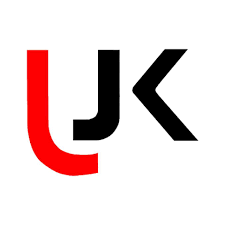 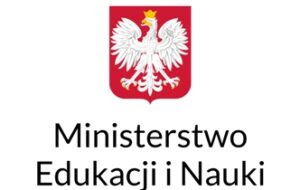 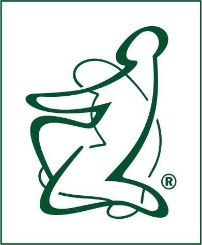 Konferencja dofinansowana przez Ministerstwo Edukacji i Nauki w ramach programu Doskonała nauka – Wsparcie konferencji naukowych (DNK/SP/513722/2021)Komunikat nr 2Uniwersytet Jana Kochanowskiego w KielcachWydział Pedagogiki i Psychologii
we współpracy z Akademią Pedagogiki Specjalnej im. Marii Grzegorzewskiej w WarszawieInstytut Wspomagania Rozwoju Człowieka i Edukacjii
Sekcją Edukacji Elementarnej KNP PANZAPRASZAJĄdo udziału w Międzynarodowej Konferencji Naukowejpt. Zmiany środowiska uczenia się we wczesnej edukacji podczas 
(i po) pandemii – badania, dialog, rozwojowe zasoby i codzienne praktykiKielce, 13-14 maja 2022 r.Szanowni Państwo, zapraszamy wszystkich do rejestracji udziału w konferencji poprzez formularz zamieszczony na stronie wydarzenia https://www.wczesnaedukacja2022.pl/rejestracjaNa stronie dostępne są wszystkie inne informacje o konferencji, w tym dotyczące noclegów oraz zniżek dla uczestników konferencji w wybranych hotelach. Koszt noclegów nie jest uwzględniony w opłacie konferencyjnej.W razie pytań zapraszamy do kontaktu: email: kontakt@wczesnaedukacja2022.pldr Anna Winiarczyk – tel. 508 926 938dr Katarzyna Rogozińska – tel. 506 062 599Terminy i opłaty: Termin nadsyłania zgłoszeń: 1 marca – 30 kwietnia 2022 r. Opłata konferencyjna w terminie do 4 maja 2022 r. wynosi: 150 zł – opłata ulgowa (dla dyrektorów przedszkoli i szkół, nauczycieli i doktorantów oraz osób występujących on-line) 250 zł – dla wszystkich pozostałych uczestników konferencji (oprócz zaproszonych gości).Wpłaty należy wnosić na konto UJK:Nazwa Banku - mBank
Nr rachunku - PL58114020200000355099001059W tytule prosimy podawać: imię i nazwisko prelegenta oraz dopisek „wczesna edukacja”Zachęcamy do zapoznania się z Komunikatem nr 1 (na stronie https://www.wczesnaedukacja2022.pl).Zapraszamy do przedstawienia refleksji i rozwiązań praktycznych związanych z problematyką edukacji zdalnej tych wszystkich, którzy swoim naukowym zasięgiem obejmują obszary zdrowia, opieki, wychowania i uczenia się dzieci w przedszkolu i szkole podstawowej. Dyskusja oparta na badaniach w czasie edukacji zdalnej jest dobrym momentem na wyrażenie stanowiska na temat jej zmiany i zaproponowania konkretnych rozwiązań. Paradoksalnie przeniesienie edukacji ze sfery publicznej do sfery prywatnej, domowej, uwypukliło tradycyjne, niezmienne funkcje szkoły, ale unaoczniło też jej braki. Nieodwracalnie zmieniło środowiska i przestrzenie życia, pracy, uczenia się.Proponujemy skoncentrowanie obrad na następujących obszarach tematycznych: Postrzeganie edukacji zdalnej, sposoby opisywania doświadczania uczenia się online; Koszty ponoszone przez dzieci, nauczycieli i rodziców w związku z edukacją zdalną;Szanse dla środowiska edukacyjnego, pojawiające się w związku z nauczaniem zdalnym (co można zachować z edukacji zdalnej na przyszłość?); Różnice na korzyść i niekorzyść uczenia się zdalnego zauważone przez badanych;Doświadczanie dzieciństwa, rodzicielstwa, bycia nauczycielem w warunkach pandemii; Relacje rówieśnicze w czasie edukacji zdalnej, „zabawy zdalne”, ich specyfika – przestrzenie wolności i odpowiedzialności, wartości i zagrożenia wychowawcze;Kreowanie środowiska uczenia się w czasie edukacji zdalnej – strategie, style i formy pracy, dekonstrukcja praktyk edukacji zdalnej, języki wyrażania codzienności uczenia się;„Cyfrowi tubylcy” – prawda czy mit? Kompetencje cyfrowe dzieci a umiejętności uczenia się – zasoby, potrzeby, rozwiązania;Nierówności cyfrowe i „znikający uczniowie”, zjawisko luki edukacyjnej – jej konsekwencje dla podmiotów edukacji, państwa i świata; Kreatywność nauczyciela w warunkach zdalnej edukacji, nauczyciel badacz i innowator, przestrzenie kreatywności dzieci i nauczycieli;Zdalne nauczanie języka obcego, nowe strategie uczenia się, nowoczesne technologie informacyjno-komunikacyjne;Profesjonalny rozwój i kształcenie nauczycieli dziecka a świat cyfrowych wyzwań; możliwości i zagrożenia;Zdrowie psychiczne dzieci w czasie i po pandemii, odnajdywanie się w nowej rzeczywistości; klimat uczenia się w szkole i w domu;Dzieci ze specjalnymi potrzebami edukacyjnymi w czasach zmiany społecznej; edukacja włączająca;Rodzice i środowisko wspierające zaspokojenie potrzeb rozwojowych dzieci i realizację funkcji wychowawczych szkoły; edukacja alternatywna. Podczas konferencji chętni Uczestnicy będą mogli skorzystać z udziału w wybranych warsztatach (rejestracja na warsztaty w formularzu):Dwujęzyczne wychowanie przedszkolne w teorii i praktyce „Spójrz inaczej” – od zróżnicowanej atrybucji do elastycznego radzenia sobie w społecznych sytuacjach trudnych„W trosce o bezpieczny powrót” – wsparcie psychologiczne dla uczniów w powrocie do szkół po okresie nauki zdalnej„Wspólnie rozwiązywać problemy, a nie tylko mówić o problemach” – twórcze dyskusje 
z uczniami w klasach I-IIIWarsztat kompetencji społecznych niezbędnych na rynku pracyCyberprzestrzeń w warsztacie nauczyciela edukacji początkowej – zastosowanie cyfrowych narzędzi (programów/platform/aplikacji) w zdalnym oraz stacjonarnym procesie dydaktycznym„W ogrodzie pana Andersena” – czułe (od)czytanie i działanieKodowanie i programowanie w edukacji wczesnoszkolnej. Możliwości i inspiracje metodyczneWspieranie rozwoju dzieci poprzez bajkoterapię – idea, praktyka, innowacjeJak zrobić drzewo klasowe – budowanie pozytywnego klimatu w klasie i zaangażowania w naukę.Serdecznie zapraszamy do udziału w Konferencji!prof. dr hab. Józefa Bałachowicz, APS, Warszawa dr hab. Zuzanna Zbróg, prof. ucz., UJK, Kielcedr hab. Agnieszka Szplit, prof. ucz., UJK, Kielce 